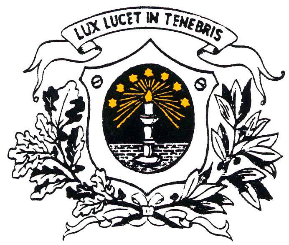 Turn- und Sportverein Neuhengstett1907 e. V.Hygienekonzept 3.3  -  Training- und Spielbetrieb im Handball       Stand 17.9.2021PräambelDas nachfolgende Konzept fußt auf der Corona-Verordnung Sport des Landes Baden-Württemberg vom 21.8.2021 in der ab 16.09.2021 geltenden Fassung.3 G – RegelBeim Training und Wettkampf in geschlossenen Räumen gilt die 3G Regel, dass heißt jede Person ab 6 Jahren bzw. die nicht eingeschult ist, ist verpflichtet einen Test-, Impf- oder Genesenennachweis zu erbringen. Der Test darf zum Spielende nicht älter als 24 Stunden sein. Schülerinnen und Schüler gelten als getestete Personen, da sie in der Schule getestet werden.Ein Corona-Test darf auch Vor Ort unter Aufsicht des Veranstalters durchgeführt werden,Im Rahmen einer betrieblichen Testung im Sinne des Arbeitsschutzes erfolgen,Von einem Leistungserbringer nach §6 Ab.1 der Corona VO (Teststation) vorgenommen oder überwacht werden.Durch entsprechende Aushänge im Eingangsbereich der Sporthalle wird auf die Einhaltung der 3G Regel hingewiesen.Zutritt- und TeilnahmeverbotEs besteht ein Zutritt- und Teilnahmeverbot, für diejenigen, die in Kontakt zu einer mit dem Coronavirus infizierten Person stehen oder standen, wenn seit dem letzten Kontakt weniger als 14 Tage vergangen sind.Ebenso gilt dieses Verbot, wenn typische Symptome einer Infektion mit dem Coronavirus, namentlich Geruchs- und Geschmacksstörungen, Fieber, Husten sowie Halsschmerzen vorhanden sind.Rückkehrer aus Risikogebieten sind 14 Tage ausgeschlossen. Der Eintritt und das Verlassen in die Halle erfolgt, über separate Eingänge für Mannschaften und weitere Spielbeteiligte. Im Eingangsbereich wird mit Absperrband der Ein- und Ausgangsbereich kenntlich gemacht. Die Erfassung aller beteiligten Personen ist unter Dokumentation und Zuschauer beschrieben.Der Gastverein kann unser Hygienekonzept auf der HVW Homepage einsehen. Mund-Nase-SchutzEs gilt in geschlossenen Räumen für alle eine generelle Pflicht zum Tragen eines Mund-Nasen-Schutzes, mit Ausnahme der Sportler während der Sportausübung und der Nutzung von Duschräumen. Maßnahmen zum Hygieneschutz ab/ bei Hallenzutritt Desinfektion (Handreinigung): Bereitstellung von Desinfektionsmittel an Ein- und Ausgängen und im Teilnehmerbereich. In geschlossenen Räumen gilt für Alle eine generelle Pflicht zum Tragen eines Mund-Nasen-Schutzes, mit Ausnahme der Sportler während der Sportausübung und der Nutzung von Duschräumen. Turn- und Sportverein Neuhengstett1907 e. V.Hygienekonzept 3.3  -  Training- und Spielbetrieb im Handball       Blatt 2Zuschauer in der HalleAuch für Zuschauer gilt die 3G RegelSämtliche Zuschauer werden im Vorfeld eines Spiels zur Nachvollziehbarkeit von Kontakten im Falle einer Infektion mit SARS-CoV-2 erfasst. Jeder Zuschauer muss einen Zettel ausfüllen und in eine Box werfen (keine Listen!) oder kann die LUCA App benutzen. Diese Kontaktdaten werden 4 Wochen aufbewahrt und danach vernichtet. Im Hallenein- bzw. Ausgangsbereich wird nach Möglichkeit ein Einbahnverkehr eingerichtet, um unnötige Begegnungen zu vermeiden.SitzordnungAuslastung der Kapazität und Sitzordnung ergibt sich aus der jeweils gültigen Verordnung des Landes Baden-Württemberg und den Vorgaben der Gemeinde Althengstett.Markierung im Sitzplatzbereich zur Einhaltung der Mindestabstände. Gesperrte Sitzplätze oder Zugangs- und Abgangsrichtungen sind mit Zettel o.ä. gekennzeichnet.HallenbelüftungRegelmäßige und intensive Hallenlüftung zum kontinuierlichen Luftaustausch wird gewährleistet (mindestens vor jedem Spiel, während der Pause und nach dem Spiel). ToilettennutzungZugangsregelungen und Mindestabstände gelten auch in den ToilettenTeile der Toiletten sind durch die Gemeinde Althengstett gesperrt.Im Bereich der Toiletten sind Hinweisschilder zur Corona-Hygiene angebracht.Bewirtung/Verpflegung	Generelle Regelungen: Die Schutzvorkehrungen und Vorgaben aus behördlichen Anordnungen werden umgesetzt.Die Helfer, die gemeinsam den Verpflegungstand betreuen, tragen einen Mund-Nasen-Schutz.Arbeitsflächen sowie Tischmöglichkeiten für Zuschauer werden regelmäßig gereinigt/desinfiziert.Das genutzte Geschirr und Besteck wird mit einem geeigneten Reinigungsmittel und einer Mindesttemperatur von 60 Grad Celsius in der Gastro-Spülmaschine gespült.Auswechselbereich/ Mannschaftsbänke/Spielbeginn/Halbzeit/SpielendeDer Platz für die Mannschaftsbänke wird größtmöglich gewählt, um eine entsprechende Entzerrung zu schaffen. Dort wo möglich, behalten Spieler sowie Betreuer ihren angestammten Platz auf der Mannschaftsbank (Markierung). Auf der Bank gilt die Abstandsregelung nicht! Die Mannschaftsbänke werden vor dem Eintreffen der Mannschaften und nach dem Spiel durch den Heimverein desinfiziert. In der Halbzeit werden die Bänke nicht getauscht Folgende Reihenfolge ist beim Betreten der Spielfläche (Einlauf) zu beachten: Schiedsrichter, Heim, Gast. Die Heimmannschaft geht nach dem Einlaufen zum Bankbereich, d.h. es erfolgt kein gemeinsames Aufstellen und kein gemeinsames Abklatschen der Mannschaften. Auf den Sportlergruß sowie Handshake direkt vor dem Anpfiff wird ebenfalls verzichtet. Das Spielfeld wird in folgender Reihenfolge verlassen: Heim, Gast, Schiedsrichter. Turn- und Sportverein Neuhengstett1907 e. V.Hygienekonzept 3.3  -  Trainings- und Spielbetrieb im Handball       Blatt 3Kabinen/ Räume Angrenzende freie Räumlichkeiten oder weitere Kabinen sind als zusätzliche Umkleidemöglichkeit zu nutzen. In den Kabinen ist auf die Abstandseinhaltung zu achten. Ggfs. können einer Mannschaft auch zwei Kabinen zur Verfügung gestellt werden. Der Aufenthalt in den Kabinen ist auf ein notwendiges Minimum zu beschränken. Auch bei Besprechungen ist auf die Abstandsregel zu achten. Sie müssen ggfs. außerhalb der Kabine durchgeführt werden.In der Schiedsrichterkabine gelten die Abstandsregelungen (1,5 Meter).  Zeitnahes Duschen nach dem Sport wird empfohlen. Die Anzahl der Personen in den Duschräumenist zu minimieren und ein entsprechendes Prozedere (zeitlicher Ablauf zur Nutzung der Duschen; ggf. sollte auch mehr Zeit eingeplant werden) hierfür festzulegen. Ggf. sollten von den Teams je nach Kabinengröße kleinere Gruppen gebildet werden, die die Dusche/ Kabine gleichzeitig nutzen. Auch hier gelten die Abstandsregeln von 1,5 Metern. Die Verweildauer in den Umkleidekabinen und Duschen sollte auf ein Minimum reduziert werden. Wenn es die räumlichen Gegebenheiten zulassen, können mehrere Kabinen und Duschen für die Teams genutzt werden. Sollte es zu Kapazitätsengpässen kommen wird empfohlen, dass die Gastmannschaften den Vortritt bekommenRegelmäßige Durchlüftung sowie Reinigung der Räumlichkeiten muss gewährleistet werden. Unmittelbar SpielbeteiligteUnmittelbar Spielbeteiligte sind die Spieler, Trainer- und Betreuer aller Mannschaften, die Schiedsrichter, Zeitnehmer sowie ggf. weitere Offizielle der Vereine, sofern sie am Trainings- und Spielbetrieb der Mannschaften direkt beteiligt sind. Weitere SpielbeteiligteDie weiteren Spielbeteiligten sind aktiv Spielbeteiligte, die während des Spiels auf bzw. direkt am Spielfeldrand zum Einsatz kommen und bei denen die Abstandswahrung zu unmittelbar Spielbeteiligten nicht vollständig gewährleistet werden kann. Dabei handelt es sich um das Kampfgericht und wenn vorhanden Wischer. Für diesen Personenkreis wird ein Mund-Nase-Schutz empfohlen. Es gilt die Abstandsregel von 1,5 Metern. D.h. der Zeitnehmertisch muss 1,5 Meter Abstand von den Auswechselbänken haben. Zeitnehmer und Sekretär sollten 1,5 Meter auseinandersitzen. Sollte dies nicht möglich sein, muss ein Mund-Nase-Schutz getragen werden.Turn- und Sportverein Neuhengstett1907 e. V.Hygienekonzept 3.3  -  Trainings- und Spielbetrieb im Handball       Blatt 4Dokumentation / Nachverfolgung möglicher InfektionskettenSämtliche Spielbeteiligte und Zuschauer müssen im Vorfeld eines Spiels zur Nachvollziehbarkeit von Kontakten im Falle einer Infektion mit SARS-CoV-2 erfasst werden. Sollte eine elektronische Erfassung nicht möglich sein, müssen für die beteiligten Mannschaften Listen abgegeben. Bei den Zuschauern kann die Erfassung über einzelne Zettel (Zettelbox) oder per LUCA App erfolgen. Folgende Daten müssen dokumentiert werden:Vor- und Nachname Anschrift und Tel.-Nr.DatumZeitraum der AnwesenheitDie dokumentierten Daten werden von der Hygienebeauftragten des TSV Neuhengstett, Abteilung Handball Adelheid Oppelt (07051-935737), vier Wochen aufbewahrt und danach vernichtet.Zur Dokumentation werden alle Teilnehmer (Spieler/Betreuer/Schiedsrichter/Zeitnehmer) sowie eines Handballspieles mit dem Datenerfassungsbogen für Mannschaften (Corona VO §6) oder der LUCA-App erfasst.  Diese Daten werden 4 Wochen aufbewahrt. Die Zuschauer werden wie unter „Zuschauer in der Halle“ beschrieben erfasst.Neuhengstett, den 17.9.2021				Adelheid Oppelt						Hygienebeauftragten des TSV Neuhengstett-Handball						75382 Neuhengstett, Silcherstr. 9/1						Tel. 07051-935737